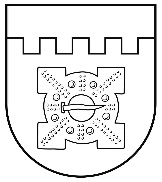 LATVIJAS REPUBLIKADOBELES NOVADA DOMEBrīvības iela 17, Dobele, Dobeles novads, LV-3701Tālr. 63707269, 63700137, 63720940, e-pasts dome@dobele.lvDOMES ĀRKĀRTAS SĒDES PROTOKOLSDobelē2020. gada 9. janvārī										Nr. 1Sēde sasaukta plkst. 15.00Sēde atklāta plkst. 15.00Sēdi vada:	novada domes priekšsēdētājs ANDREJS SPRIDZĀNSProtokolē:	sēžu protokolu vadītāja DACE RITERFELTESēdē piedalās deputāti: ALDIS CĪRULIS, IVARS CIMERMANIS, SARMĪTE DUDE, VIKTORS EIHMANIS, EDGARS GAIGALIS, AGITA JANSONE, EDĪTE KAUFMANE, BAIBA LUCAUA-MAKALISTERE, EDGARS LAIMIŅŠ, KASPARS ĻAKSA, AINĀRS MEIERS, INITA NEIMANE, SANITA OLŠEVSKA, GUNTIS SAFRANOVIČS, NORMUNDS SMILTNIEKS, ANDREJS SPRIDZĀNSSēdē nepiedalās deputāts IMANTS AUDERS - iemesls: darba nespējas lapaSēdē piedalās pašvaldības administrācijas un iestāžu darbinieki: izpilddirektors AGRIS VILKS, izpilddirektora vietnieks GUNĀRS KURLOVIČS, Administratīvās nodaļas vadītāja IRĒNA EIDMANE, Juridiskās nodaļas vadītāja LŪCIJA NARTIŠA, vecākā konsultante DZINTRA MATISONE, sabiedrisko attiecību speciāliste SANTA SAVICKA, datortīklu administrators GINTS DZENIS un Dobeles novada vēlēšanu komisijas priekšsēdētāja VELTA LAGZDIŅASēdes vadītājs ANDREJS SPRIDZĀNS uzaicina deputātus reģistrēties balsošanas sistēmā.Notiek reģistrācija.Sēdes vadītājs ANDREJS SPRIDZĀNS informē par iesniegtajiem lēmumu projektiem un uzaicina sākt darba kārtības jautājuma izskatīšanu.Darba kārtība:1.Par parakstu vākšanas vietu noteikšanuZIŅO vēlēšanu komisijas priekšsēdētāja VELTA LAGZDIŅA par iesniegto lēmuma projektu par parakstu vākšanas vietu noteikšanu Dobeles novada teritorijā, nosakot divas parakstu vākšanas vietas – pašvaldības Apmeklētāju pieņemšanas un informācijas centrā Brīvības ielā 15 un Annenieku bibliotēkā, Kaķeniekos, informē par Dobeles novada vēlēšanu komisijas lēmumu noteikt darba laiku parakstu vākšanas vietās pirmdienās, ceturtdienās un piektdienās no plkst.9.00 līdz plkst.13.00, otrdienās un trešdienās no plkst.15.00 līdz plkst.19.00, sestdienās un svētdienās no plkst.10.00 līdz plkst.14.00.	ANDREJS SPRIDZĀNS aicina uzdot jautājumus.	Jautā AINĀRS MEIERS: Vai paraksti tiks vākti piecas dienas nedēļā?	VELTA LAGZDIŅA atbild, ka septiņas.	Citu jautājumu deputātiem nav.	ANDREJS SPRIDZĀNS uzaicina atbalstīt lēmuma projektu un balsot par lēmuma projekta apstiprināšanu.Lai nodrošinātu parakstu vākšanu tautas nobalsošanas ierosināšanai par apturēto likumu “Grozījumi Republikas pilsētas domes un novada domes vēlēšanu likumā” un “Grozījums likumā “Par pašvaldībām”” atcelšanu, saskaņā ar likuma „Par tautas nobalsošanu, likumu ierosināšanu un Eiropas pilsoņu iniciatīvu” 7. panta otro daļu un Centrālās vēlēšanu komisijas 2019. gada 27. decembra rīkojumu Nr. 173 “Par parakstu vākšanas vietu un darba laika noteikšanu”, Dobeles novada dome ar 16 balsīm PAR (I. CIMERMANIS, A. CĪRULIS, S. DUDE, V. EIHMANIS, E.GAIGALIS, A. JANSONE, E. KAUFMANE, B. LUCAUA-MAKALISTERE, E. LAIMIŅŠ, K. ĻAKSA, A. MEIERS, I. NEIMANE, S. OLŠEVSKA, G. SAFRANOVIČS, N. SMILTNIEKS, A. SPRIDZĀNS), PRET – nav, ATTURAS – nav, NOLEMJ pieņemt lēmumu. (Lēmums Nr. 1/1 pielikumā)2.Par Dobeles novada domes saistošo noteikumu Nr. 1 „Grozījumi Dobeles novada domes 2018. gada 25. janvāra saistošajos noteikumos Nr. 1 „Par Dobeles novada pašvaldības palīdzību dzīvokļa jautājumu risināšanā”” apstiprināšanuZIŅO domes priekšsēdētāja vietnieks GUNTIS SAFRANOVIČS par grozījumiem Dobeles novada domes 2018. gada 25. janvāra saistošajos noteikumos Nr. 1 „Par Dobeles novada pašvaldības palīdzību dzīvokļa jautājumu risināšanā”, ņemot vērā izmaiņas likumā "Par sociālajiem dzīvokļiem un sociālajām dzīvojamām mājām".	Jautājums izskatīts pašvaldības dzīvokļu jautājumu komisijā.	ANDREJS SPRIDZĀNS aicina uzdot jautājumus.	Deputātiem jautājumu vai ierosinājumu nav.	ANDREJS SPRIDZĀNS uzaicina atbalstīt lēmuma projektu un balsot par lēmuma projekta apstiprināšanu.Saskaņā ar likuma "Par sociālajiem dzīvokļiem un sociālajām dzīvojamām mājām" 5. panta ceturto daļu, 9. panta ceturto daļu un 10. panta otro daļu, ievērojot šā likuma 5. panta pirmajā prim daļā noteikto, Dobeles novada dome ar 16 balsīm PAR (I. CIMERMANIS, A. CĪRULIS, S. DUDE, V. EIHMANIS, E. GAIGALIS, A. JANSONE, E. KAUFMANE, B. LUCAUA-MAKALISTERE, E. LAIMIŅŠ, K. ĻAKSA, A. MEIERS, I. NEIMANE, S. OLŠEVSKA, G. SAFRANOVIČS, N. SMILTNIEKS, A. SPRIDZĀNS), PRET – nav, ATTURAS – nav, NOLEMJ pieņemt lēmumu. (Lēmums Nr. 2/1 pielikumā)Sēde slēgta plkst.15.30Nākošā novada domes sēde tiks sasaukta 2020. gada 30. janvārī, plkst.14.00Sēdes vadītājs						A. SPRIDZĀNS 						(13.01.2020.)Protokolēja							D.RITERFELTE(13.01.2020.)Sēdes audioieraksts publicēts Dobeles novada pašvaldības mājaslapā: http://www.dobele.lv/lv/content/domes-sedes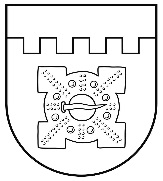 LATVIJAS REPUBLIKADOBELES NOVADA DOMEBrīvības iela 17, Dobele, Dobeles novads, LV-3701Tālr. 63707269, 63700137, 63720940, e-pasts dome@dobele.lvLĒMUMSDobelē2020. gada 9. janvārī									Nr. 1/1Par parakstu vākšanas vietu noteikšanuLai nodrošinātu parakstu vākšanu tautas nobalsošanas ierosināšanai par apturēto likumu “Grozījumi Republikas pilsētas domes un novada domes vēlēšanu likumā” un “Grozījums likumā “Par pašvaldībām”” atcelšanu, saskaņā ar likuma „Par tautas nobalsošanu, likumu ierosināšanu un Eiropas pilsoņu iniciatīvu” 7. panta otro daļu un Centrālās vēlēšanu komisijas 2019. gada 27. decembra rīkojumu Nr. 173 “Par parakstu vākšanas vietu un darba laika noteikšanu”, Dobeles novada dome 	NOLEMJ:Noteikt Dobeles novadā divas parakstu vākšanas vietas:Pašvaldības Apmeklētāju pieņemšanas un informācijas centrs, Brīvības iela 15, Dobele, Dobeles novads.Annenieku bibliotēka, Skolas iela 2, Kaķenieki, Annenieku pagasts, Dobeles novads.Domes priekšsēdētājs									A.SpridzānsLATVIJAS REPUBLIKADOBELES NOVADA DOMEBrīvības iela 17, Dobele, Dobeles novads, LV-3701Tālr. 63707269, 63700137, 63720940, e-pasts dome@dobele.lvLĒMUMSDobelē2020. gada 9. janvārī									Nr.2/1Par Dobeles novada domes saistošo noteikumu Nr. 1 „Grozījumi Dobeles novada domes 2018. gada 25. janvāra saistošajos noteikumos Nr. 1 „Par Dobeles novada pašvaldības palīdzību dzīvokļa jautājumu risināšanā”” apstiprināšanuSaskaņā ar likuma "Par sociālajiem dzīvokļiem un sociālajām dzīvojamām mājām" 5. panta ceturto daļu, 9. panta ceturto daļu un 10. panta otro daļu, ievērojot šā likuma 5. panta pirmajā prim daļā noteikto, Dobeles novada dome NOLEMJ:APSTIPRINĀT Dobeles novada domes saistošos noteikumus Nr. 1 „Grozījumi Dobeles novada domes 2018. gada 25. janvāra saistošajos noteikumos Nr. 1 „Par Dobeles novada pašvaldības palīdzību dzīvokļa jautājumu risināšanā”” (pielikumā).Domes priekšsēdētājs									A. SpridzānsLATVIJAS REPUBLIKADOBELES NOVADA DOMEBrīvības iela 17, Dobele, Dobeles novads, LV-3701Tālr. 63707269, 63700137, 63720940, e-pasts dome@dobele.lvAPSTIPRINĀTI ar Dobeles novada domes 2020. gada 9. janvāra lēmumu Nr. 2/1)(protokols Nr. 1)2020. gada 9. janvārī		Saistošie noteikumi Nr. 1„Grozījumi Dobeles novada domes 2018. gada 25. janvāra saistošajos noteikumos Nr. 1 „Par Dobeles novada pašvaldības palīdzību dzīvokļa jautājumu risināšanā””Izdoti saskaņā ar likuma "Par palīdzību dzīvokļa jautājumu risināšanā" 15. pantu, 21.1 panta otro daļu, 21.2 panta otro daļu un 24. panta pirmo daļu, likuma "Par sociālajiem dzīvokļiem un sociālajām dzīvojamām mājām" 5. panta ceturto daļu, 9. panta ceturto daļu, 10. panta otro daļuIzdarīt Dobeles novada domes 2018. gada 25. janvāra saistošajos noteikumos Nr. 1 „Par Dobeles novada pašvaldības palīdzību dzīvokļa jautājumu risināšanā” šādus grozījumus:Papildināt saistošo noteikumu 7.1. apakšpunktu aiz vārda “pirmajā” ar vārdiem “un pirmajā prim”.Svītrot saistošo noteikumu 7.3. apakšpunktā vārdus “atsevišķi dzīvojošas pensijas vecuma personas ar 1. un 2. invaliditātes grupu, kurām nav apgādnieku, vai”.Svītrot saistošo noteikumu 7.4. apakšpunktu.Domes priekšsēdētājs									A. SpridzānsSaistošo noteikumu Nr. 1„Grozījumi Dobeles novada domes 2018. gada 25. janvāra saistošajos noteikumos Nr. 1 „Par Dobeles novada pašvaldības palīdzību dzīvokļa jautājumu risināšanā”” paskaidrojuma rakstsDomes priekšsēdētājs									A.Spridzāns(1/1)Par parakstu vākšanas vietu noteikšanu(2/1)Par Dobeles novada domes saistošo noteikumu Nr. 1 „Grozījumi Dobeles novada domes 2018. gada 25. janvāra saistošajos noteikumos Nr. 1 „Par Dobeles novada pašvaldības palīdzību dzīvokļa jautājumu risināšanā”” apstiprināšanuPaskaidrojuma raksta sadaļasNorādāmā informācija1. Projekta nepieciešamības pamatojumsGrozījumi Dobeles novada domes 2018. gada 25. janvāra saistošajos noteikumos Nr. 1 „Par Dobeles novada pašvaldības palīdzību dzīvokļa jautājumu risināšanā” nepieciešami, ņemot vērā izdarītos grozījumus likuma "Par sociālajiem dzīvokļiem un sociālajām dzīvojamām mājām" 5. pantā, kas ir papildināts ar pirmo prim daļu, kas noteic, ka sociālo dzīvokli ir tiesīga īrēt persona ar invaliditāti, kā arī persona, kura aprūpē bērnu ar invaliditāti vai pilngadīgu personu ar invaliditāti.2. Īss projekta satura izklāstsGrozījumi izdarīti saistošo noteikumu 7. punktā, kas noteic personu loku, kuras ir tiesīgas saņemt pašvaldības palīdzību sociālo dzīvokļu vai istabu plānojuma dzīvojamo telpu īrēšanai. 7.1. apakšpunkts tiek precizēts atbilstoši izmaiņām likumā un tiek noteikts, ka pašvaldības palīdzības 4. reģistrā tiek reģistrētas personas likuma „Par sociālajiem dzīvokļiem un sociālajām dzīvojamām mājām” 5. panta pirmajā un pirmajā prim daļā minētās personas. Līdz ar to ir svītrojama 7.3. apakšpunkta daļa, kas noteica, ka tiesības reģistrēties palīdzībai ir “atsevišķi dzīvojošas pensijas vecuma personas ar 1. un 2. invaliditātes grupu, kurām nav apgādnieku“ un svītrojams 7.4. apakšpunkts, jo personām ar invaliditāti, kā arī personām, kuras aprūpē bērnu vai pilngadīgu personu ar invaliditāti, tiesības uz pašvaldības palīdzību jau nosaka likums. Atbilstoši likumam šajā gadījumā netiek veikts personas ar invaliditāti materiālo resursu izvērtējums.3. Informācija par plānoto projekta ietekmi uz pašvaldības budžetuNemainās4. Informācija par plānoto projekta ietekmi uz uzņēmējdarbības vidi pašvaldības teritorijāNeattiecas5. Informācija par administratīvajām procedūrāmNemainās6. Informācija par konsultācijām ar privātpersonāmNeattiecas